FAC ULTAD DE FILOSOF Í A Y LETRA S DECA NATO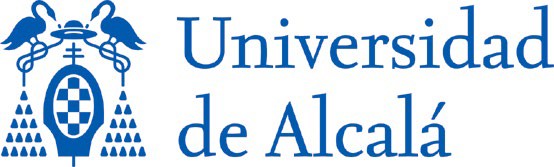 C/ Colegios, 228801 Alcalá de Henares (Madrid) Teléfonos : 91 885 44 32 / 91 885 50 04 decanato.fyl@uah.esFORMULARIO DE PRÁCTICAS EXTERNASCURSO ACADÉMICO 2023-2024POBLACIÓN:	PROVINCIA:TITULACIÓN (Plan):¿EN QUÉ CUATRIMESTRE SE CURSARÁN LAS PRÁCTICAS?OPCIÓN 1:OPCIÓN 2:OPCIÓN 3:OPCIÓN 1:OPCIÓN 2:OPCIÓN 3:FIRMA:DATOS PERSONALESNOMBRE Y APELLIDOS: TELÉFONOS: DIRECCIÓN:E-MAIL:NIF:CÓDIGO POSTAL